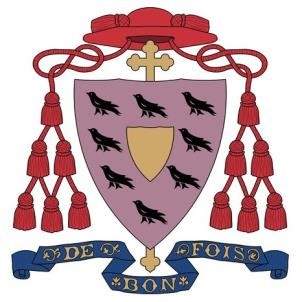 BISHOP CHADWICK CATHOLIC EDUCATION TRUST PERSON SPECIFICATION POST TITLE: 	 Kitchen Assistant  	 GRADE:  	 Sunderland Grade 1 ESSENTIAL DESIRABLE METHOD OF ASSESSMENT Educational Attainment GCSE English and Maths, Grade C or above Application Form Interview Certificates Work Experience •	Previous Catering experienceApplication Form Interview References Selection Day Knowledge/ Skills/ Aptitudes Good communication skills Good customer service skills Good interpersonal skills Interview References Selection Day Disposition Able to cope under pressure Flexible approach to work Committed to the principles of equality and diversity Able to work well as part of a team Interview References Selection Day  Circumstances • 	Enhanced Disclosure from the Disclosure and Barring Service DBS Check 